Publicado en Madrid el 08/02/2024 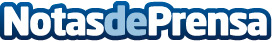 UrbanFisio cierra una ronda de inversión de 1M€UrbanFisio ha cerrado ronda de inversión levantando 1 millón de euros e incorporando a Grupo IMA como nuevo socio. La empresa, con equipo propio de fisioterapeutas, se acerca más así a su propósito de ser referente mundial en el cambio de paradigma de la salud domiciliariaDatos de contacto:Eva PascualCMO en UrbanFisio911238934Nota de prensa publicada en: https://www.notasdeprensa.es/urbanfisio-cierra-una-ronda-de-inversion-de-1m_1 Categorias: Nacional Finanzas Emprendedores Fisioterapia Servicios médicos Actualidad Empresarial http://www.notasdeprensa.es